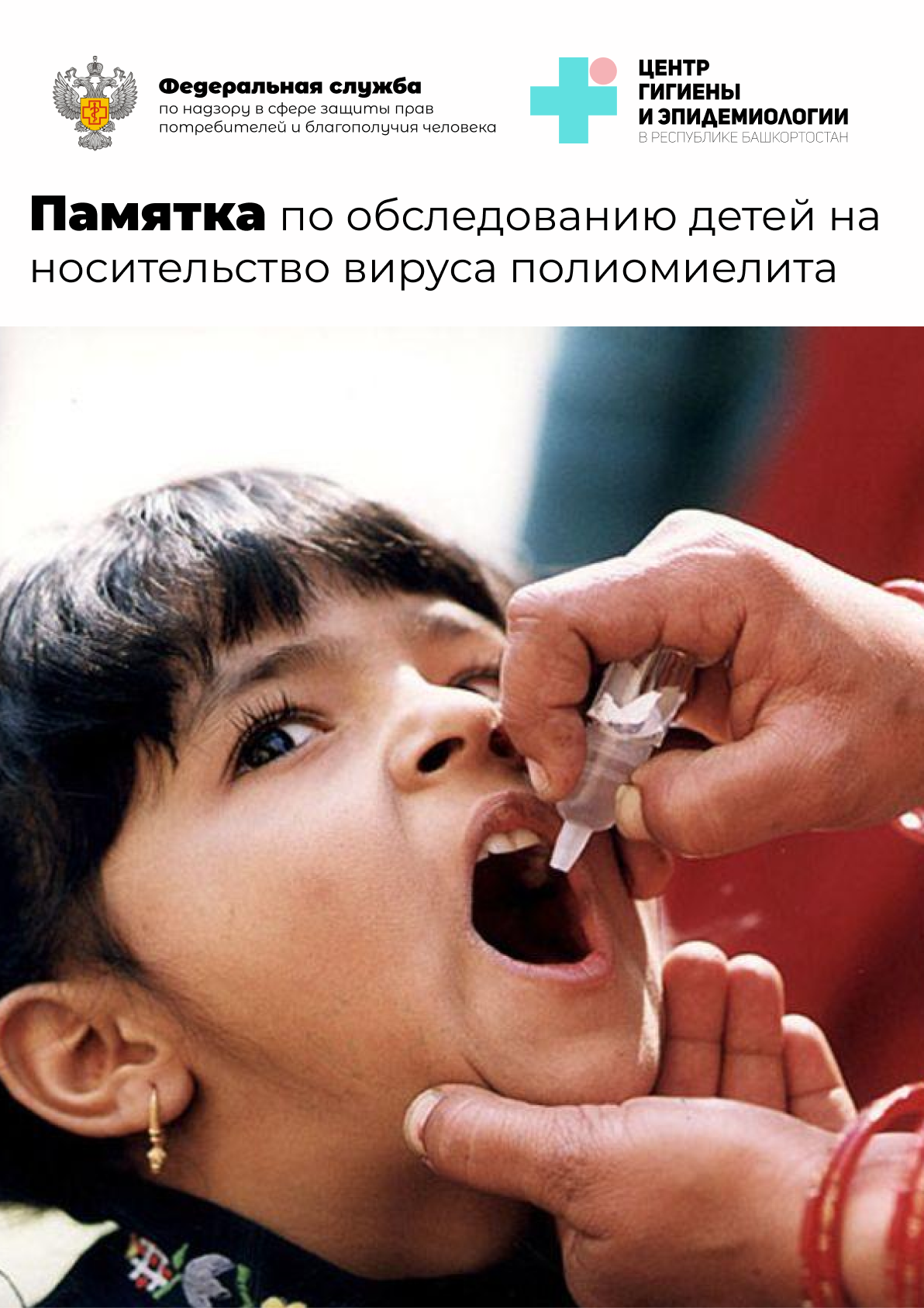 Памятка по обследованию детей на носительство вируса полиомиелитаНа сегодняшний день полиомиелит в мире не ликвидирован, поэтому проблема завозных случаев заболевания остается актуальной.Особенности  инфекции: вызывается вирусом; лекарств в мире нет;паралич неизлечим;необратимо повреждается спинной мозг;нога атрофируется (истончается);исход - инвалидность.единственное  средство профилактики – вакцина.Чаще болеют дети до 5 лет.Полиомиелит заразен, передается от человеку к человеку с пищей,  водой, через руки и ручки дверей.Вирус попадает в организм через рот, размножается в кишечнике (период от внедрения до первых признаков  составляет от 6 до 21 дней) и поражает нервную систему. Первые симптомы:температура;боли в конечностях;через несколько дней развиваются острые вялые параличи, чаще ног.Главная эпидемиологическая особенность - большое число здоровых носителей,  не знающих что они заразны для непривитых детей (на 1 случай паралича до 200 человек носителей). Вирус у носителей находится в кишечнике.Приняты все меры, чтобы  своевременно выявить носителей вируса. Родители, Ваш ребенок-  Здоров, но он может оказаться здоровым носителем вируса полиомиелита, не зная об этом  заражать непривитых детей.  Вам важно быстрее  убедиться, что в кишечнике ребенка нет вирусов полиомиелита, то есть результат анализа отрицательный. Если к Вам позвонил  или пришел медработник из детской поликлиники с просьбой сдать анализы ребенка на полиомиелит, то выслушайте его, откройте  дверь, соберите у ребенка клинический материал (кал) для бесплатных анализов. Где обследоваться?Родителям необходимо обратиться в детскую поликлинику (инфекционисту, эпидемиологу, участковому педиатру) по месту временного пребывания и получить (или приобрести в аптеке)  пластиковый контейнер для кала.Кого обследовать? Детей до 5 лет 11 мес. 29 дней, прибывших в Российскую Федерацию  из стран, подлежащих обследованию. Как собрать клинический материал для анализа? Одну пробу кала (10 грамм – по объему это две чайные ложки) перекладывают из горшка ребенка в стерильный пластиковый контейнер (баночку с ложечкой), на нем  делается надпись с фамилией, именем.После отбора клинического материала (кала): крышка банки плотно закрывается (завинчивается), банка упаковывается в полиэтиленовый пакет. После упаковки тщательно помыть руки с мылом. Проба в течение двух часов после отбора должна быть передана медицинскому работнику или доставлена в медицинскую организацию родителями самостоятельно в условиях холода - от 0 до +8 градусов (например, заморозить бутылку с водой и положить рядом).Куда доставляют пробу кала?Медицинский работник детской поликлиники по месту проживания/прикрепления доставляет баночку с одной пробой в лабораторию вирусологических исследований ФБУЗ  «Центр гигиены и эпидемиологии в Республике Башкортостан» по адресу Шафиева 7, 1 этаж,  в срок  не позднее 24 часов с момента забора материала в сумке-холодильнике (термоконтейнере с замороженными хладоэлементами) для проведения дальнейшего исследования кала на вирусы полиомиелита.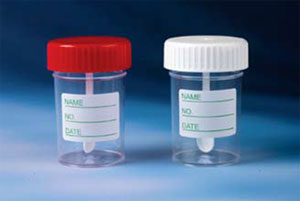 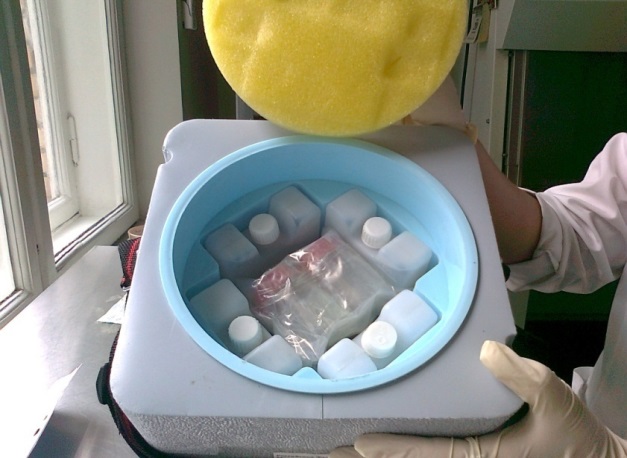 Кто оформляет направление в лабораторию? Медицинский работник поликлиники на бумаге пишет направление в лабораторию вирусологических исследований ФБУЗ  «Центр гигиены и эпидемиологии в Республике Башкортостан» на исследование на полиомиелит одной пробы кала, указывая: фамилия, имя, отчество обследуемого ребенка, дата рождения, количество прививок от полиомиелита, дата последней прививки, дата прибытия  в Российскую Федерацию (с 1 июня 2021 года),  адрес фактического проживания в Республике Башкортостан, контактный телефон родителя ребенка, контактный телефон, фамилия  медицинского работника.Как скоро готов анализ? Отрицательные результаты вирусологических исследований передаются в  детскую поликлинику, доставившую материал, по мере получения (не более месяца от даты отбора). В случае  выделения вируса родители  будут информированы  незамедлительно.Как узнать достаточно  ли привит ребенок? Покажите детскому врачу / медсестре запись о  прививках ребенка, чтобы  определить достаточно ли их по количеству и есть ли необходимость дополнительной иммунизации. В Национальном календаре прививок  Российской Федерации к 12 месяцам необходимо иметь 3 прививки (  3; 4,5 месяца и в  6 месяцев), к  24 месяцам  - 5 прививок ( в 20 и 24 месяца).Если достаточное количество детей полностью иммунизированы против полиомиелита (более 95%), вирус не может найти восприимчивых детей для заражения и исчезает. Пока в мире остается хоть один инфицированный ребенок, риску заражения полиомиелитом подвергаются дети во всех странах. 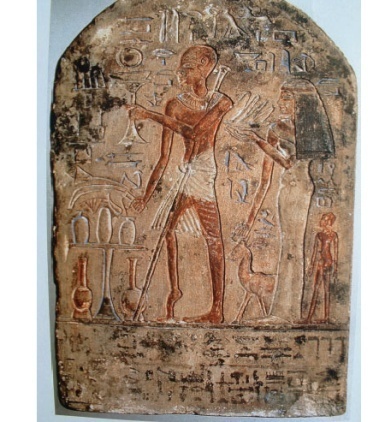 Цель – ликвидировать полиомиелит в мире. 24 октября – Всемирный день борьбы с полиомиелитом